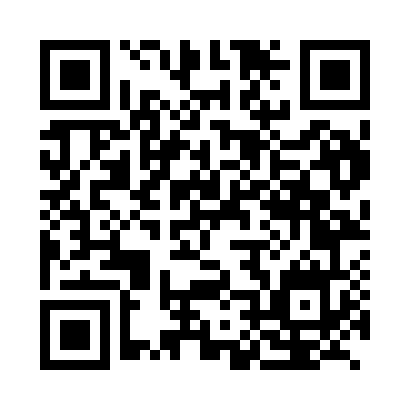 Prayer times for Ancud, ChileWed 1 May 2024 - Fri 31 May 2024High Latitude Method: NonePrayer Calculation Method: Muslim World LeagueAsar Calculation Method: ShafiPrayer times provided by https://www.salahtimes.comDateDayFajrSunriseDhuhrAsrMaghribIsha1Wed6:107:4412:523:366:007:292Thu6:117:4512:523:355:587:283Fri6:117:4612:523:345:577:274Sat6:127:4712:523:335:567:265Sun6:137:4912:523:325:557:256Mon6:147:5012:523:315:547:247Tue6:157:5112:523:305:527:238Wed6:167:5212:523:305:517:229Thu6:177:5312:523:295:507:2110Fri6:187:5412:523:285:497:2011Sat6:187:5512:523:275:487:1912Sun6:197:5612:523:265:477:1813Mon6:207:5712:523:255:467:1714Tue6:217:5812:523:245:457:1615Wed6:227:5912:523:245:447:1616Thu6:238:0012:523:235:437:1517Fri6:238:0112:523:225:427:1418Sat6:248:0212:523:215:417:1319Sun6:258:0312:523:215:417:1320Mon6:268:0412:523:205:407:1221Tue6:278:0412:523:195:397:1122Wed6:278:0512:523:195:387:1123Thu6:288:0612:523:185:387:1024Fri6:298:0712:523:185:377:1025Sat6:298:0812:523:175:367:0926Sun6:308:0912:523:175:367:0927Mon6:318:1012:533:165:357:0828Tue6:328:1112:533:165:347:0829Wed6:328:1112:533:155:347:0830Thu6:338:1212:533:155:337:0731Fri6:338:1312:533:155:337:07